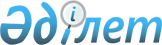 Туу, қайтыс болу және перинаталдық өлім жағдайларын куәландыратын медициналық құжаттаманы енгізу туралы
					
			Күшін жойған
			
			
		
					Қазақстан Республикасының Денсаулық сақтау министрінің 2007 жылғы 27 тамыздағы N 520 Бұйрығы. Қазақстан Республикасының Әділет министрлігінде 2007 жылғы 27 қыркүйекте Нормативтік құқықтық кесімдерді мемлекеттік тіркеудің тізіліміне N 4946 болып енгізілді. Күші жойылды - Қазақстан Республикасы Денсаулық сақтау министрінің м.а. 2012 жылғы 31 шілдедегі № 514 Бұйрығымен      Ескерту. Бұйрықтың күші жойылды - ҚР Денсаулық сақтау министрінің м.а. 2012.07.31 № 514 (алғаш ресми жарияланған күнінен бастап күнтізбелік он күн өткен соң қолданысқа енгізіледі) Бұйрығымен.

      Қолданушылардың назарына!!! 

      Қаулының қолданысқа енгізілу тәртібін 7-тармақтан қараңыз.       Қазақстан Республикасы Премьер-Министрінің 2006 жылғы 1 наурыздағы N 38-ө өкімімен бекітілген Қазақстан Республикасының Дүниежүзілік денсаулық сақтау ұйымы ұсынған тірі туу мен өлі туу өлшемдеріне өтуі жөніндегі іс-шараларының жоспарына сәйкес және медициналық ұйымдардағы туу, қайтыс болу және перинаталдық өлімді растайтын бастапқы медициналық құжаттардың жүргізілуін тәртіпке келтіру мақсатында БҰЙЫРАМЫН: 

      1. Қоса беріліп отырған: 

      1) "Туу туралы медициналық куәлік" N 103/у-07, "Қайтыс болғаны туралы дәрігерлік куәлік" N 106/у-07, "Перинаталдық өлім туралы дәрігерлік куәлік" N 106-2/у-07 бастапқы медициналық құжаттамасының есептік нысандары ( 1-қосымша ); 

      2) туу, қайтыс болу және перинаталдық өлім жағдайларын куәландыратын бастапқы медициналық құжаттаманы толтыру және беру жөніндегі нұсқаулық ( 2-қосымша ) бекітілсін. 

      2. Облыстардың, Астана, Алматы қалалары денсаулық сақтау департаменттерінің, Қазақстан Республикасы Денсаулық сақтау министрлігінің ведомстволық бағыныстағы ұйымдарының басшылары меншік нысанына қарамастан, медициналық ұйымдарда туу, қайтыс болу және перинаталдық өлім жағдайларын куәландыратын бастапқы медициналық құжаттаманың есептік нысандарын мемлекеттік және орыс тілдерінде жүргізуді назарға алсын және қамтамасыз етсін. 

      3. Денсаулық сақтау министрінің міндетін атқарушының "Туу, қайтыс болу және перинаталдық өлім жағдайларын куәландыратын медициналық құжаттаманы енгізу туралы" (Қазақстан Республикасы нормативтік құқықтық актілерін мемлекеттік тіркеу тізілімінде N 2505 тіркелген) 2003 жылғы 8 қыркүйектегі N 664 және "Туу, қайтыс болу және перинаталдық өлім жағдайларын куәландыратын медициналық құжаттаманы енгізу туралы" Қазақстан Республикасы Денсаулық сақтау министрінің міндетін атқарушының 2003 жылғы 8 қыркүйектегі N 664 бұйрығына өзгерістер мен толықтыру енгізу туралы" (Қазақстан Республикасы Әділет министрлігінде N 2505 тіркелген), (Қазақстан Республикасы нормативтік құқықтық актілерін мемлекеттік тіркеу тізілімінде N 2677 тіркелген және 2003 жылғы 25 қазандағы N 43 (148) "Официальная газетада" жарияланған) 2004 жылғы 5 қаңтардағы N 03 бұйрықтарының күші жойылды деп танылсын. 

      4. Қазақстан Республикасы Денсаулық сақтау министрлігінің Стратегиялық даму және халықаралық ынтымақтастық департаменті (Нерсесов А.В.) осы бұйрықты Қазақстан Республикасы Әділет министрлігіне мемлекеттік тіркеуге жіберсін. 

      5. Қазақстан Республикасы Денсаулық сақтау министрлігінің Ұйымдастыру-құқықтық қамтамасыз ету департаменті (Мұхамеджанов Ж.М.) осы бұйрықтың Қазақстан Республикасы Әділет министрлігінде мемлекеттік тіркелгеннен кейін бұқаралық ақпарат құралдарында ресми жариялануын қамтамасыз етсін. 

      6. Осы бұйрықтың орындалуын бақылау Қазақстан Республикасының Денсаулық сақтау вице-министрі Қ.Т. Омаровқа жүктелсін. 

      7. Осы бұйрық 2008 жылғы 1 қаңтардан бастап қолданысқа енгізіледі.       Министр       "Келісілген" 

      Қазақстан Республикасының 

      Статистика жөніндегі агенттігінің 

      төрайымы 

      2007 жылғы 5 қыркүйек       "Келісілген" 

      Қазақстан Республикасының 

      Әділет министрі 

      2007 жыл "__"____________ 

                                        Қазақстан Республикасы 

                                     Денсаулық сақтау министрінің 

                                        2007 жылғы 27 тамыздағы 

                                            N 520 бұйрығына 

                                               1-қосымша       Ескерту. 1-қосымшаға өзгерту енгізілді - Қазақстан 

Республикасы Денсаулық сақтау министрлігінің 2008.04.10 N 196 

(қолданысқа енгізілу тәртібін 3-тармақтан қараңыз) 

Бұйрығымен.                     ____________________________________________ 

                   |    ОКПО бойынша мекеменің коды             | 

                   |____________________________________________|                 ТУУ ТУРАЛЫ МЕДИЦИНАЛЫҚ КУӘЛІК 

              (АХАТ органдарында тіркеу үшін беріледі) 

          Берілген күні 20___ж."____" _________________ 

1. Анасының тегі, аты, әкесінің аты_________________________________ 

                      (жеке басты куәландыратын құжаттарға сәйкес) 2. Анасының тұрақты мекен-жайы:_______________________ Республикасы 

_____________________облысы_________________ауданы__________________ 

қаласы-1______________________ауылы-2 ______________________көшесі, 

үйі_______________, пәтері___________ 

3. Анасының туған күні: жылы_________, айы__________, күні_________ 

4. Анасының ұлты____________________________________________________ 

5. Анасының білімі: жоқ-1, бастапқы-2, жалпы орта-3, кәсіптік орта-4, аяқталмаған орта-5, жоғары-6, аяқталмаған жоғары-7 (сызу 

қажет) 

6. Босану күні және уақыты: жылы_______, айы________, күні________, 

сағат_____ 

7. Босану орны: 1-стационарда, 2-үйде, 3-басқа жерде (көрсету қажет) 

8. Баланың жынысы: 1-ұл, 2-қыз 

8-1. Бала мынадай жағдайда туды: бір ұрықты болып - 1, егіздің 

біріншісі болып - 2, егіздің екіншісі болып - 3, басқа да көп 

ұрықтының бірі болып - 4 

8-2. Бала мынадай жағдайда туды: айы-күні жетіп - 1, шала - 2, 

мерзімінен асып - 3 

8-3. Анасының босану саны бойынша нешінші баласы______ 

9. Баланың туған кездегі салмағы_______гр, бойы__________________ см 

10. Дәрігердің, медицина қызметкерінің А.,Т.,Ә______________________ 

____________________________________________________________________ Медициналық ұйымның       Куәлік беруші медицина қызметкерінің қолы 

немесе жеке медициналық 

практикамен айналысатын 

жеке тұлғаның мөрі_________________________ -------------------------------------------------------------------- 

Ата-аналардың назарына 

"Неке және отбасы туралы" Қазақстан Республикасы Заңының 174-бабына сәйкес баланы АХАЖ органдарында тіркеу міндетті. Баланың тууы туралы өтініш бала туғаннан кейін екі айдан кешіктірмей жасалуы тиіс.            СЕРИЯСЫ___________N 103/у-07 НЫСАНҒА 

        ТУУ ТУРАЛЫ МЕДИЦИНАЛЫҚ КУӘЛІКТІҢ ТҮБІРТЕГІ 

                  (медициналық ұйымда қалады) 

          Берілген күні 20____ж. "____" _______________ 

1. Анасының тегі, аты, әкесінің аты_________________________________ 

                       (жеке басты куәландыратын құжаттарға сәйкес) 

2. Анасының тұрақты мекен-жайы:_______________________ Республикасы 

_____________облысы__________________ауданы_________________________ 

қаласы-1___________________________ауылы-2 __________________көшесі, 

_____________үй, _______________пәтер 

3. Анасының туған күні: жылы_________, айы_________, күні___________ 

4.Анасының ұлты_____________________________________________________ 

5. Анасының отбасылық жағдайы: некеге тұрған-1, некеге тұрмаған-2 

6. Анасының білімі: жоқ-1, бастапқы-2, жалпы орта-3, орта арнаулы-4, 

аяқталмаған орта-5, жоғары-6, аяқталмаған жоғары-7 

7. Босану күні және уақыты: жылы_____, айы_____, күні________, 

сағат_______ 

8. Босану орны:________________________ (1-стационарда, 2-үйде, 

3-басқа жерде (көрсету қажет) 

9. Баланың аты:______________________ 

10. Баланың жынысы: 1-ұл, 2-қыз 

11. Бала толық___________________ апта жүктілігі мерзімінде туды 

12. Жүктіліктің саны___________, босану саны _______________ 

13. Ана туған баласының саны бойынша нешіншісі______________ 

14. Бала: 1-бір ұрықты, 2-егіздердің бірін, 3-егіздердің екіншісін, 

4-өзге де көп ұрықты туу кезінде туды 

15. Баланың туған кездегі салмағы___________гр, бойы__________см 

16. Апгар шкаласы бойынша баға_______1 мин____________5 мин 

17. Тірі туу өлшемдері: тынысы-1, жүректің соғуы-2, кіндік тамырының соғуы-3, дене құрылысының еркін қимылдауы-4 

18. Нақты жүктілік қаупінің медициналық факторлары Анемия                                    01 

Қан айналымы жүйесінің аурулары           02 

Тыныс органдарының аурулары               03 

Ананың жұқпалы және паразиттік 

аурулармен ауруы                          04 

Кардиоваскулярлік гипертензия             05 

Бүйрек гиертензиясы                       06 

Жүктіліктен болған гипертензия            07 

Қантты диабет                             08 

Бүйрек аурулары                           09 

Гидрамнион (судың көп болуы)              10 

Экстракорпоральдық ұрықтану 

(қосымша репродукциялық технология)       11 

Ықпалдандырылған жүктілік (аналық 

клетканың жетілуіне жәрдемдесу, ЭКО, ВРТ) 12 

Олигогидрамнион                           13 

Эклампсия/Преэклампсияның ауыр түрі       14 

Жүктіліктің ерте кезінде қан кету         15 

Несеп-жыныс жолдарының жұқпасы            16 

Жаңадан пайда болған ісіктер              17 

АҚТҚ/ЖҚТБ                                 18 

Мерез                                     19 

Жүктілік кезінде аз тамақтану             20 

Генитальдік герпес                        21 

Плацентаның кемістігі                     22 

RҺ-сенсибилизация                         23 

Ірі ұрық                                  24 

Басқалар (көрсету қажет)                  25 

Болмаған                                  00 

19. Жүктілік кезінде тәуекелдің басқа 

факторлары: 

Темекі шегу                               01 

Психобелсенді заттарды пайдалану          02 

20. Босанудың асқынуы: 

Босану кезіндегі гипертермия              01 

Плацентаның алда жатуы                    02 

Плацентаның мерзімінен бұрын бөлінуі      03 

Өзара әрекеттесіп босану                  04 

Қарқынды босану                           05 

Ұрықтың алда жатуы немесе дұрыс жатпау 

салдарынан босанудың қиындай түсуі        06 

Босану кезінде қан кету                   07 

Ұрықтың күйзелісімен (дистреспен) 

асқындалған босану және босандыру         08 

Кіндік патологиясының жағдайымен 

асқындалған босану және босандыру         09 

Басқалар (көрсету қажет)                  10 

Болмаған                                  00 

21. Акушерлік емшаралар 

Амниоцентез                               01 

Ұрықтың мониторингі                       02 

Хоиронның биопсиясы (кардоцентез)         03 

Ультрасонография                          04 

Басқалар (көрсету қажет)                  05 

Жүргізілмеген                             00 

22. Жаңа туған кезеңдегі асқынулар: 

Анемия                                    01 

Фатальді алкогольдік синдром              02 

Тоңып кептелу синдромы                    03 

30 минутқа дейін кеудені желдету          04 

30 минуттан астам кеудені желдету         05 

Басқалар (көрсету қажет)                  06 

Асқынулары жоқ                            00 

23. Туа біткен ауытқулар (даму 

кемістіктер, деформациялар және 

хромосомдық бұзушылықтар) 

Анэнцефалия                               01 

Жұлын-милық жарық                         02 

Энцефалоцеле                              03 

Гидроцефалия                              04 

Жырық таңдай                              05 

Жаппай қоянжырық                          06 

Өңештің артрезиясы                        07 

Анустың артрезиясы                        08 

Эписпадия                                 09 

Қол-аяғы кемістіктерінің жойылуы          10 

Омфалоцеле                                11 

Даун синдромы                             12 

Басқалар (көрсету қажет)                  13 

Болмаған                                  00 

24. Әлеуметтік факторлар 

Анасы байқауға алынды: 

Жүктіліктің бірінші жартысында            01 

Жүктіліктің екінші жартысында             02 

Кеш келу себептері: 

-медициналық қызметтер үшін ақы төлеу     02.1 

-жұмыстың жоқтығы                         02.2 

-мекенжайға тіркелудің жоқтығы            02.3 

-білмеу себебінен                         02.4 

-басқа себептермен                        02.5 

ГСВ дәрігерінің бақалуында болмаған       03 

25. Босандыру әдістері: 

Табиғи жолмен                             01 

Операциямен (кесар тілігі, вакуум- 

экстракциялар, акушерлік қысқаштар салу) 26. Куәлік беруші медицина қызметкерінің тегі, аты, әкесінің аты 

____________________________________________________________________ 

__________________________________________Қолы______________________ 

27. Куәлікті__________________________________________________алды, 

                                    Алушының қолы___________________ 

                    ____________________________________________ 

                   |    ОКПО бойынша мекеменің коды             | 

                   |____________________________________________|         ҚАЙТЫС БОЛҒАНЫ ТУРАЛЫ ДӘРІГЕРЛІК КУӘЛІК 

       Берілген күні "____" _________________20___ж. 

                         N____________ 

  (алдын ала, түпкілікті, алдын аланың, түпкіліктінің орнына 

              сериялары___________N____________) 1. Қайтыс болғанның тегі, аты, әкесінің аты 

____________________________________________________________________ 

            (жеке басты куәландыратын құжаттарға сәйкес) 

2. Жынысы: ер-1, әйел-2 (сызу қажет) 

3. Туған уақыты: жылы__________ күні___________ айы_________________ 

4. Қайтыс болған уақыты: жылы________ күні_________ айы_____________ 

5. 1 жасқа дейінгі балалар үшін: айы-күні жеткен-1, айы-күні жетпеген-2 (сызу қажет) туған кездегі салмағы:_________грамм-1, бойы_________см (2), өмір сүрген айы_______және күні_________(3),  анасының___________баласы (4), анасының жасы____________(5). 

*6. Қайтыс болған адамның тұрақты мекенжайы: 

___________________Республикасы______________Облысы/респ. маңызы бар қала _____________ауданы/облыст. маңызы бар қала________________ 

округі_________________________________ елді мекені (1-қала, 2-ауыл) 

_______________________көшесі, ______________ үй, ___________ пәтер 

7. Қайтыс болған жері: 

___________________Республикасы______________Облысы/респ. маңызы 

бар қала _____________ауданы/облыст. маңызы бар қала________________ 

округі ________________________________ елді мекені (1-қала, 2-ауыл) 

_______________________көшесі, ________________үй, ____________пәтер 

8. Қайтыс болды: стационарда-1, үйде-2, басқа жерде-3 

9. Ұлты_____________________________________________________________ 

10. Отбасы жағдайы: некеге тұрған-1, некеге тұрмаған-2, жесір-3, ажырасқан-4, белгісіз-5 

11. Білімі: жоғары - 1, аяқталмаған жоғары - 2, орта арнаулы - 3, жалпы орта - 4, аяқталмаған орта - 5, бастауыш - 6, белгісіз - 7 

12. Жұмыс орны және лауазымы 

13. Қайтыс болу себебі: ауру - 1, өндірістен тыс сәтсіз жағдай - 2, өндірістегі сәтсіз жағдай - 3, өлтірілген - 4, өзін-өзі өлтірген - 5, анықталмады - 6 

14. Жазатайым оқиғадан қайтыс болғанда: улану немесе жарақаттану: 

    а) жарақаттану (улану) уақыты: жылы______ айы _____ күні________ 

    б) өндірістен тыс жазатайым оқиға жағдайдағы жарақат түрі: тұрмыстық - 1, жол-көліктен басқа, көшеде болған - 2, жол-көліктен болған - 3, мектепте болған - 4, спорттық - 5, басқа да - 6 

    в) жарақаттанған немесе уланған кездегі орын және жағдай________ 

15. Қайтыс болу себебін анықтаған: тек өлімді анықтаған дәрігер - 1, емдеуші дәрігер - 2, орта медицина қызметкері - 3, патолог-анатом - 4, сот-медициналық сарапшы - 5 

16. Мен,____________________________________________________________ 

                     (тегі, аты, әкесінің аты) 

_________________________________________________________ (лауазымы) 

мәйітті тексеру - 1, медициналық құжаттама жазбасы - 2, бұрынғы тексеру - 3, ашу - 4 негізінде өлімге әкеп соқтырған патологиялық процестің (жағдайдың) салдарын анықтап, мынадай себебін белгіледім. 

17. Қайтыс болу себебі:                        АХЖ-10 коды 

1) а)________________________________________________(аурудың) күні 

      (тікелей өлімге әкелген ауру немесе жағдай)  басталуы аяқталуы 

                                                     | | | | | | 

                                                     |_|_|_|_|_| 

б)____________________________________________________ 

   (тікелей себептердің туындауына әкеп соқтырған     | | | | | | 

               патологиялық жағдайлар)                |_|_|_|_|_| 

в)____________________________________________________ 

     (өлімнің негізгі себебі соңынан көрсетіледі)     | | | | | | 

                                                      |_|_|_|_|_| 

г)____________________________________________________ 

  (жарақаттану және улану кезіндегі сыртқы себептер)  | | | | | | 

                                                      |_|_|_|_|_| 2) Өлімге себепші болатын, бірақ аурумен немесе патологиялық жағдаймен байланысты емес оған әкелетін басқа да маңызды 

жағдайлар_____________________________________________ 

                                                      | | | | | | 

                                                      |_|_|_|_|_| 18. Ана өлімі болған жағдайда: 

18.1 жүкті болып қайтыс болды (жүктіліктің мерзімі мен оқшаулануына 

қарамастан); 

18.2 босану (аборт) кезінде 

18.3 босанғаннан (аборт) кейінгі 42 күннің ішінде 

18.4 жүктілік аяқталғаннан, босанғаннан кейінгі 43-365 күннің ішінде 

19. Куәлікті берген денсаулық сақтау ұйымының атауы, оның мекенжайы 

____________________________________________________________________ 

20. Куәлік берген медицина қызметкерінің тегі, аты, әкесінің аты, лауазымы____________________________________________________________ Медициналық ұйымының немесе     Куәлік берген медицина 

қызметкерінің қолы 

жеке медициналық практикамен 

айналысатын жеке тұлғаның мөрі 

* қайтыс болған 1 жастағы бала үшін анасының қатысымен толтырылады 

--------------------------- Кесу сызығы------------------------------     ҚАЙТЫС БОЛҒАНЫ ТУРАЛЫ ДӘРІГЕРЛІК КУӘЛІКТІҢ ТҮБІРТЕГІ 

                     10б/у-07 N_____________ 

           Берілген күні "_____" ______________ 200__ж 

(алдын ала, түпкілікті, алдын аланың, түпкіліктінің орнына N____) 1. Тегі, аты, әкесінің аты 

____________________________________________________________________ 

            (жеке басты куәландыратын құжаттарға сәйкес) 

2. Қайтыс болғанның тұрақты мекенжайы:__________облысы________ауданы 

_______________қаласы__________ауылы___________көшесі_________үй ________________пәтер 

3. Туған уақыты_______________4. Қайтыс болған уақыты ______________ 

              (күні, айы, жылы)                    (күні, айы, жылы) 

4. Қайтыс болды: стационарда-1, үйде-2, басқа жерде-3_______________ 

____________________________________________________________________ Қайтыс болу себебі (диагнозы)_______________________________________ 

____________________________________________________________________ 

1 жасқа дейін қайтыс болған балалар үшін: 

5. Туған уақыты: жылы____________айы______________күні______________ 

6. Қайтыс болған уақыты: жылы________айы_____________күні___________ 

___________туған кездегі салмағы___________гр, бойы_____________см 

7. Туған жері_______________________________________________________ 

                   (медициналық ұйымның атауы, оның мекенжайы) 

8. Анасының тегі, аты, әкесінің аты_________________________________ 

9. Қайтыс болу себебі:                     АХЖ - 10 коды 

1) а)________________________________________________(аурудың) күні 

      (тікелей өлімге әкелген ауру немесе жағдай)  басталуы аяқталуы 

                                                     | | | | | | 

                                                     |_|_|_|_|_| 

б)____________________________________________________ 

   (тікелей себептердің туындауына әкеп соқтырған     | | | | | | 

               патологиялық жағдайлар)                |_|_|_|_|_| 

в)____________________________________________________ 

     (өлімнің негізгі себебі соңынан көрсетіледі)     | | | | | | 

                                                      |_|_|_|_|_| 

г)____________________________________________________ 

  (жарақаттану және улану кезіндегі сыртқы себептер)  | | | | | | 

                                                      |_|_|_|_|_| 2) Өлімге себепші болатын, бірақ аурумен немесе патологиялық жағдаймен байланысты емес оған әкелетін басқа да маңызды 

жағдайлар_____________________________________________ 

                                                      | | | | | | 

                                                      |_|_|_|_|_| Анасы қайтыс болған жағдайда: 

10. Соңғы жүктіліктің уақыты: жылы________айы_________күні_________ 

11. Соңғы жүктіліктің нәтижесі: босану-1, аборт-2 

12. Куәлікті берген медициналық ұйымның атауы, оның мекенжайы_______ 

____________________________________________________________________ 

13. Куәлік берген медицина қызметкерінің тегі, аты, әкесінің аты, лауазымы____________________________________________________________ 

                                  Алушының қолы_____________________ 

                    ____________________________________________ 

                   |    ОКПО бойынша мекеменің коды             | 

                   |____________________________________________| ----------------------Кесу сызығы-----------------------------------    ПЕРИНАТАЛДЫҚ ӨЛIМ ТУРАЛЫ ДӘРIГЕРЛIК КУӘЛIКТІҢ ТҮБIРТЕГI 

                          N 106-2/у-07 нысанына 

           (алдын ала, түпкiлiктi, алдын аланың, түпкiлiктiнi 

                       орнына сериялар N ______ ) 

         Берiлген күнi 20____ ж.»"_____"»_____________ Медицина ұйымдарының атауы__________________________________________ 

Бала 1-өлi туған, 2 - туғаннан соң 1-аптадан кейiн өлдi (сызу қажет) 

1. Анасының тегі, аты, әкесінің аты_________________________________ 

2. Анасының туған күнi: жылы _______, айы___________, күнi__________ 

3. Ұлты_____________________________________________________________ 

4. Анасының отбасы жағдайы: некеге тұрған-1, некеге тұрмаған 

Жұбайының тегі, аты, әкесінің аты __________________________________ 

Қайтыс болған (өлі туған) баланың анасының тұрақты мекенжайы ______________________Республикасы _______________________ облысы 

_____________________ ауданы  _________________________ қаласы-1 

_____________________2-ауылы (сызу қажет)___________________________ 

7. Анасының жұмыс орны (жұмыс істемесе, кімнің қамқорлығында екенін көрсету қажет)______________________________________________________ 

Қызметі немесе орындалатын жұмысы __________________________________ 

8. Анасының білімі: жоқ-1, бастапқы-2, жалпы орта-3, арнаулы 

орта-4, аяқталмаған орта-5, жоғары-6, аяқталмаған жоғары-7 (сызу 

қажет) 

9. Қайтыс болған баланың тегi, аты, әкесiнiң аты 

____________________________________________________________________ 

____________________________________________________________________ 

10. Жынысы: 1 - ер, 2 - әйел, 3 - анықталған жоқ 

11. Туған, өлi туған күнi мен уақыты: жылы __________, айы _______, күнi ______, сағ ____,  мин_______ 

12. Қайтыс болған күнi мен уақыты: жылы _______, айы ________, күнi ______, сағ ______,  мин _______ 

13. Қайтыс болған (өлi туған) жерi: 

_____________________________республикасы, облысы __________________ 

______________ ауданы________________ қаласы-1, ауылы-2 (сызу қажет) 

б) өлiм (өлi туу) 1 - стационарда__________________2 -үйде __________________, 3 - басқа жерде_______________болды (жазу қажет) 

14. Ана туған баланың саны бойынша нешіншісі _______________________ 

15. Босану саны бойынша нешіншісі __________, жүктілігі ____________ 

16. Нақты жүктіліктің мерзімі ____________толық апта 

17. Оған дейінгі жүктіліктер аяқталды: тірі баланы туумен _______1, өлі баланы туумен ________2, өз еркімен болған түсікпен _________3, медициналық абортпен _________ 4, оның ішінде мед көрсетімдер бойынша-5 

18. Оған дейінгі жүктіліктердің соңғысы аяқталды: тірі баланы туумен _______1, өлі баланы туумен ________2, өз еркімен болған түсікпен _________3, медициналық абортпен _________ 5, оның ішінде мед. көрсетімдер бойынша-6 (сызу қажет) 

19. Дәрігердің (фельдшердің, акушердің) келу саны 

____________________________________________________________________ 

20. Босандырған: дәрігер-1, акушер-2, фельдшер-3, басқа адам (сызу қажет) 

21. Босану асқынулары: 

Босану кезіндегі гипертермия              01 

Плацентаның алда жатуы                    02 

Плацентаның мерзімінен бұрын бөлінуі      03 

Босануды жігерлендірудің сәтсіз аяқталуы  04 

Қарқынды босану                           05 

Ұрықтың алда жатуы немесе дұрыс жатпау 

салдарынан босанудың қиындай түсуі        06 

Босанудан болған гипертензия              07 

Босану кезінде қан кету                   08 

Ұрықтың күйзелісімен (дистреспен) 

асқындалған босану және босандыру         09 

Кіндіктің патологиялық жағдайымен 

асқындалған босану және босандыру         10 

Басқалар (көрсету қажет)                  11 

Болмаған                                  00 22. Босануға жәрдемдесу мақсатында қолданылған операциялар мен операциялық құралдар: болмаған-1, болған-2 (қандай екендігін көрсету қажет)_______________________________________________ 

23. Бала (ұрық) 1-бiр ұрықты, 2-егiздердiң бiрiн, 3-егiздердiң» екiншiсiн, 4-өзге де көп ұрықты туу кезiнде туды (астын сызу керек) 

24. Бала (ұрық) 1 - күнi жетiп, 2 - күнi жетпей, 3 - күннен асып туды (астын сызу қажет) 

25. Бала (ұрық) 1-өлі, 2-мацерацияланып, 3-тұншығып туды (астын сызу қажет) 

26. Баланың (ұрықтың) туған кезiндегi салмағы____________________гр 

27. Баланың (ұрықтың) туған кезiндегi бойы______________________ см. 

28. Тірі туу өлшемдері: тынысы-1, жүректің соғуы-2, кіндікбау тамырының соғуы-3, бұлшықеттердің еркін қимылы-4 (астын сызу қажет) 

29. Баланың (ұрықтың) өлуi: 1-босанғанға дейін, 2-босану кезінде, 3-босанғаннан кейін, 4-белгісіз жағдайда болды (астын сызу қажет) 

30. Баланың (ұрықтың) өлуi, өлi тууы мынадай себептерден болды: 1 - аурудан, 2 - жазатайым оқиғадан, 3 - өлтiруден болды, 4 - анықталған жоқ (астын сызу қажет) 

31. Апгар шкаласы бойынша баға: 1 минуттан кейін __________балл, 5 минуттан кейін _________балл 

32. Нақты жүктілік қаупінің медициналық 

    факторлары 

Анемия                                   01       

Қан айналымы жүйесінің аурулары          02 

Тыныс органдарының аурулары              03 

Ананың жұқпалы және паразиттік 

аурулармен ауруы                         04 

Кардиоваскулярлік гипертензия            05 

Бүйрек гиертензиясы                      06 

Жүктіліктен болған гипертензия           07 

Қантты диабет                            08 

Бүйрек аурулары                          09 

Гидрамнион (судың көп болуы)             10 

Олигогидрамнион                          11 

Эклампсия                                12 

Жүктіліктің ерте кезінде қан кету        13 

Несеп-жыныс жолдарының жұқпасы           14 

Жүктілік кезінде аз тамақтану            15 

Генитальдік герпес                       16 

Плацентаның кемістігі                    17 

RҺ-сенсибилизация                        18 

Ірі ұрық                                 19 

Ұрықтың гипотрофиясы                     20 

Басқалар (көрсету қажет)                 21 

Болмаған                                 00 

33. Жүктілік кезінде тәуекелдің 

    басқа факторлары: 

Темекі шегу                              01 

Алкогольды пайдалану                     02 

20. Босанудың асқынуы: 

Босану кезіндегі гипертермия             01 

Плацентаның алда жатуы                   02 

Плацентаның мерзімінен бұрын бөлінуі     03 

Қарқынды босану                          04 

Ұрықтың алда жатуы немесе дұрыс жатпау 

салдарынан босанудың қиындай түсуі       05 

Босану кезінде қан кету                  06 

Ұрықтың күйзелісімен (дистреспен) 

асқындалған босану және босандыру        07 

Кіндік патологиясының жағдайымен 

асқындалған босану және босандыру        08 

Басқалар (көрсету қажет)                 09 

Болмаған                                 00 

35. Акушерлік емшаралар 

Амниоцентез                              01 

Ұрықтың мониторингі                      02 

Ұрықты ықпалдандыру                      03 

Ультрасонография                         04 

Басқалар (көрсету қажет)                 05 

Жүргізілмеген                            00 

36. Жаңа туған кезеңдегі асқынулар: 

Анемия                                   01 

Фатальді алкогольдік синдром             02 

Тоңып кептелу сидромы                    03 

30 минутқа дейін кеудені желдету         04 

30 минуттан астам кеудені желдету        05 

Басқалар (көрсету қажет)                 06 

Асқынулары жоқ                           00 

37. Туа біткен ауытқулар (даму 

кемістіктер, деформациялар және 

хромосомдық бұзушылықтар) 

Анэнцефалия                              01 

Жұлын-милық жарық                        02 

Энцефалоцеле                             03 

Гидроцефалия                             04 

Жырық таңдай                             05 

Жаппай қоянжырық                         06 

Өңештің артрезиясы                       07 

Анустың артрезиясы                       08 

Эписпадия                                09 

Қол-аяғы кемістіктерінің жойылуы         10 

Омфалоцеле                               11 

Даун синдромы                            12 

Басқалар (көрсету қажет)                 13 

Болмаған                                 00 

38. Әлеуметтік факторлар 

      Анасы байқауға алынды: 

Жүктіліктің бірінші жартысында           01 

Жүктіліктің екінші жартысында            02 

      Кеш келу себептері: 

-медициналық қызметтер үшін ақы төлеу    02.1 

-жұмыстың жоқтығы                        02.2 

-мекенжайға тіркелудің жоқтығы           02.3 

-білмеу себебінен                        02.4 

-басқа себептермен                       02.5 

Дәрігердің байқалуында болмаған          03 

39. Босандыру әдістері: 

Табиғи босандыру                         01 

Операциялық босандыру (кесар тілігі, 

вакуум-экстракциялар, акушерлік 

қысқыштар салу)                          02 40. Перинаталдық өлiмнiң себебi: 

а) баланың (ұрықтың) өлуіне қайтыс болуына болған негiзгi ауруы немесе жағдайы (тек бiр ғана ауруы көрсетiледi) 

____________________________________________________________________ 

____________________________________________________________________ 

б) баланың (ұрықтың) өзге де ауруы немесе жағдайлары 

________________________________________________________________________________________________________________________________________ 

в) баланың (ұрықтың) қайтыс болуына себеп болған анасының негiзгi ауруы немесе жағдайы (бала жолдасы) 

____________________________________________________________________ 

____________________________________________________________________ 

г) баланың (ұрықтың) өлуіне әсер еткен анасының өзге де аурулары немесе жағдайы (бала жолдасы) 

____________________________________________________________________ Дәрігердің тегi, аты, әкесiнiң аты 

_______________________________________________________________ 

Туу туралы актінің жазбасы: 200 ___ жылғы ______ _________N _______ 

Қайтыс болу туралы актінің жазбасы: 200 ___ жылғы _________N _______ 

АХАЖ органдарының атауы_____________________________________________ 200____ж  ____ _________    АХАЖ қызметкерінің қолы ________________ 

Қазақстан Республикасы   

Денсаулық сақтау министрінің 

2007 жылғы 27 тамыздағы   

N 520 бұйрығына     

2-қосымша         Туу, қайтыс болу және перинаталдық өлім жағдайларын куәландыратын медициналық құжаттаманы толтыру, беру жөніндегі нұсқаулық  1. Жалпы ережелер       1. Осы нұсқаулық " Неке және отбасы туралы " Қазақстан Республикасының 1998 жылғы 17 желтоқсандағы, "Ұқсастандыру нөмірлерінің ұлттық тізілімдері туралы" 2007 жылғы 12 қаңтардағы Заңдарына сәйкес әзірленген және туу (N 103/у-03 нысаны), қайтыс болу (N 106/у-03 нысаны), перинаталдық өлім (N 106-2/у-03 нысаны) жағдайларын куәландыратын медициналық құжаттаманы толтырудың және берудің бірыңғай талаптарын белгілейді. 

      2. Осы нұсқаулықта пайдаланылатын негізгі ұғымдар: 



      1) босану - жүктілік мерзіміне қарамастан, 500 грамм (бұдан әрі - г.) және одан аса немесе 22 толық апта толғанда және жоғары мерзімі кезінде өлі немесе тірі ұрықты ананың ағзасынан толық алу немесе шығарып алу (экстракция). 



      2) тірі туу - жүктілік ұзақтығына қарамастан ұрықтану өнімін ананың ағзасынан толық алу немесе шығарып алу, бұл ретте мұндай бөлінуден кейін ұрық тыныс алады немесе жүрек соғуы, кіндікбауы кесілген/кесілмегеніне және плацента бөлінгені/бөлінбегеніне қарамастан, кіндікбау тамырының соғуы немесе бұлшықеттердің еркін қимылы сияқты өмірдің басқа белгілерін көрсетеді; 



      3) өлі туу (өлі туған ұрық) - жүктілік ұзақтығына қарамастан ұрықтану өнімін ананың ағзасынан толық алу немесе шығарып алуға дейінгі өлімі, сондай-ақ мұндай бөлінуден кейін жүрек соғуы, тыныс алу, кіндікбау тамырының соғуы немесе бұлшықеттердің еркін қимылы сияқты өмірдің басқа белгілерін көрсетеді; 



      4) түсік - жүктіліктің 22 аптасына дейінгі мерзімде ұрықтың өлуінен болған босануға дейін кенеттен айырылып қалу; 



      5) перинатальдық кезең - ұрықтың құрсақтағы өмір сүрудің (бұл кезде ұрық ағзасының нормалы салмағы 500 г құрайды) 22 толық аптасынан (154-ші күннен) басталады және жаңа туған нәрестеге 7 күн толғанда аяқталады; 



      6) өлім себептері - өлімге әкеп соқтырған немесе оның болуына душар еткен барлық аурулар, патологиялық жағдайлар немесе жарақаттар, сондай-ақ жазатайым жағдайлар немесе кез келген жарақаттарды туғызатын күш көрсету жағдайлары; 



      7) медициналық ұйым - ұйымдастырушылық-құқықтық нысанына және меншігіне қарамастан, денсаулық сақтау саласындағы қызметті жүзеге асыратын заңды тұлға; 



      8) жеке медициналық практикамен айналысатын жеке тұлғалар - медициналық көмек пен медициналық қызмет көрсетуге бағытталған медициналық, дәрігерлік және фармацевтикалық қызметпен айналысуға лицензиясы болғанда тиісті бейіндегі медициналық білімі бар жеке тұлғалардың жеке медициналық қызметі; 



      9) АХАЖ органдары - азаматтық хал актілері жазбасы мемлекеттік органдары - азаматтық хал актілері жазбасы бөлімдері, ал мұндайлар жоқ жерлерде - жергілікті атқарушы органдар немесе аудандық және ауылдық округтері әкімдері аппараттарының лауазымды тұлғалары; 

      3. Бұл нұсқаулық жұмысқа қолдануда, меншік нысанына және ведомстволық бағыныстылығына қарамастан, барлық медициналық ұйымдарда, сондай-ақ жеке медициналық практикамен айналысатын жеке тұлғалар үшін міндетті. 

      4. Туу, қайтыс болу және перинаталдық өлім жағдайларын куәландыратын медициналық құжаттаманың бланкілері және олардың түбіртектері куәліктердің бөлек кітаптарында жинақталады. Кітаптың соңына жазумен парақ саны көрсетіледі. Кітаптар тігіледі, медициналық ұйымның немесе жеке медициналық практикамен айналысатын жеке тұлғаның мөрімен бекітіледі және медициналық ұйымның басшысында немесе жеке медициналық практикамен айналысатын жеке тұлғада сақталады. 

      5. Медициналық ұйымның есеп жасау үшін пайдаланатын туу, қайтыс болу және перинаталдық өлім жағдайларын куәландыратын медициналық құжаттаманың түбіртектері дәрігерлік (медициналық) куәліктердің берілген жері бойынша куәлік берілген жылдан кейін 5 жылға дейін сақталуы тиіс, кейін қолданыстағы нұсқаулықтарға сәйкес жойылуы керек. 

      6. Туу, қайтыс болу және перинаталдық өлім жағдайларын куәландыратын медициналық құжаттаманы куәліктерді тіркеу кітаптарында нөмірлеу бірінші нөмірден басталады да жыл бойына бірінші қаңтардан бастап отыз бірінші желтоқсанға (қоса алғанда) дейін жүйелі түрде жүргізіледі. 

      7. Туу, қайтыс болу және перинаталдық өлім жағдайларын куәландыратын медициналық құжаттаманың бөлінген бланкісі сызылады, "бүлінген" деп жазылады және бланк кітабында қалдырылады. Бүлінген бланкіде қойылған куәліктің нөмірі келесі бланкіге ауыстырылмайды. 

      8. Туу, қайтыс болу және перинаталдық өлім жағдайларын куәландыратын медициналық құжаттама жоғалған жағдайда өтініш берушінің жазбаша өтініші бойынша оның нөмірі және "телнұсқа" деген белгісімен берілген күні көрсетіле отырып, бастапқы данаға (түпнұсқасына) тура сәйкес келетін жаңа дәрігерлік (медициналық) куәлік ресімделеді. 

      9. Бланкілердің барлық бағандары толық жауаптармен, жекелеген сөздер қысқартылмай, сиямен немесе шарикті пастамен анық жазумен толтырылады. Түзетуге және өшіруге болмайды. Сұрақтарға қайшы жауаптар берілген бағандар "жоқ" деген сөзбен толтырылады. Қажетті мәліметтер болмаған кезде тиісінше "белгісіз", "анықталмаған" және т.б. көрсетіледі. 

      10. Туу, қайтыс болу және перинаталдық өлім жағдайларын куәландыратын медициналық құжаттаманың дұрыс толтырылуына, уақтылы берілуін бақылауды медициналық ұйымдардың басшылары немесе жеке медициналық практикамен айналысатын жеке тұлғалар жүзеге асырады. 

      11. Өлімнің себептерін кодтаудың дұрыстығын бақылауды аумақтық денсаулық сақтау органдарының уәкілетті тұлғалары жүзеге асырады.  

2. Туу туралы медициналық куәлікті толтыру және беру 

(N 103/у-03 нысаны) 

      12. АХАЖ органдарында тууды тіркеу үшін туу фактісін растайтын N 103/у "Туу туралы медициналық куәлік" бастапқы медициналық құжаттамасының есептік үлгісі беріледі. 

      Дене салмағы 500 г және одан жоғары және гестациялық мерзімі 22 апта және одан жоғары тірі туған нәрестелердің барлық жағдайлары тіркеуге жатады. 

      13. Туу туралы медициналық куәлікті дәрігер ресімдейді, ол болмаған жағдайда орта медицина қызметкері ресімдейді. 

      14. Түсік тастаған, өлі туған жағдайда туу туралы медициналық куәлік ресімделмейді. 

      15. Туу туралы медициналық куәлікті тірі туудың барлық жағдайында ана босанған немесе ұйымда акушерлік төсектер бар/жоғына қарамастан босанудан кейін баламен жатқызылған стационардан шығарылуы кезінде барлық медициналық ұйымдар береді. 

      16. Бала медициналық ұйымнан тыс жерде туған жағдайда туу туралы медициналық куәлікті медициналық ұйым немесе жеке медициналық практикамен айналысатын, үйде босандырған жеке тұлға береді. 

      17. Көп ұрықты босану кезінде туу туралы медициналық куәлік туған баланың әрқайсысына туу ретіне байланысты жеке ресімделеді. 

      18. Тауып алған баланың тууын және АХАЖ органдарында бұрын тіркелмеген баланы АХАЖ органдарында тіркеген жағдайда медициналық ұйым заңнамада белгіленген тәртіппен баланың жасы туралы анықтаманы ресімдейді. 

      19. Туу туралы медициналық куәлік АХАЖ органдарында тіркеу үшін ата-аналарына, ондай болмаған жағдайда - тәрбиесінде болатын баланың асыраушыларына, қамқоршыларына немесе балалар мекемелерінің әкімшіліктеріне беріледі. 

      20. Медициналық куәліктің нөмірі, сериясы, берілген күні, тууды тіркеу жүргізілген АХАЖ органы, туу актісі жазбасының нөмірі мен күні N 097/у "Жаңа туған нәрестенің даму тарихы" бастапқы медициналық құжаттамасының есептік үлгісінде көрсетіледі. 

      21. Туу туралы медициналық куәлікте дәрігер немесе орта медицина қызметкері туу туралы медициналық куәлікті берген күні (немесе оны АХАЖ беру күні, ұйымда туғаны тіркелген жағдайда) туралы белгі жасайды, медициналық ұйымның атауын, пошталық мекенжайын, өздерінің тегін, атын, әкесінің атын көрсетеді. 

      22. Туу туралы медициналық куәлікті толтыратын тұлғалар тірі туған баланың туғаны фактісін, туған жерін (медициналық ұйымның атауы немесе бала үйде, жолда және тағы басқа жағдайда туды деп көрсетеді), туған күнін, баланың жынысын, салмағын көрсетеді. Сондай-ақ баланың анасы туралы мәліметтер көрсетіледі: тегі, аты, әкесінің аты (жеке басты куәландыратын құжаттарға сәйкес), білімі және тұрғылықты жері. 

      23. Түбіртекте тиісті пункттерде жасалған туу туралы медициналық куәліктің жазбаларына толық сәйкес келетін жазбалар жазылады. Бұған қоса, жаңа туған нәрестелердің тізілімін құру кезінде терең талдау жасау үшін түбіртекке анасы туралы мынадай мәліметтер енгізіледі: туған күні, ұлты, тұратын жері (жеке басты куәландыратын құжаттарға сәйкес), отбасылық жағдайы, жүктілік, босану саны бойынша нешіншісі, босану кезіндегі жүктілік мерзімі, сондай-ақ бала туралы мәліметтер, босануда туғандығы (бір ұрықты, екі ұрықтының біріншісі немесе екіншісі, басқа көп ұрықты босануда туғандығы), Апгар шкаласы бойынша баға, тірі туу өлшемдерінің болуы енгізіледі. Жүктілік кезінде қауіп (медициналық және әлеуметтік), босану асқынулары, акушерлік емшаралар, жаңа туған кезеңнің асқынулары факторларының болуы тиісті кодтарды дөңгелетумен белгіленеді. 

      24. Туу туралы медициналық куәлік медициналық ұйымның немесе жеке медициналық практикамен айналысатын жеке тұлғаның мөрімен және куәлікті ресімдеген медицина қызметкерінің қолымен куәландырылады. 

      25. Туу туралы медициналық куәліктің түбіртегіндегі жазбалар туу туралы куәліктегі жазбалармен толық сәйкес келуі тиіс. 

      26. Туу туралы медициналық куәліктің үзіндісін алушы оны алғанда куәліктің түбіртегіне қол қояды.  

3. Қайтыс болғаны туралы дәрігерлік куәлікті толтыру 

және беру (N 106/у-03 нысаны)       27. Өлімді АХАЖ органдарында тіркеу үшін медициналық ұйымдар немесе жеке медициналық практикамен айналысатын жеке тұлғалар N 106/у-03 "Қайтыс болғаны туралы дәрігерлік куәлік" бастапқы медициналық құжаттаманың есептік нысанын ұсынады. 

      28. Нәресте өлі туғанда, бала туғаннан кейінгі О-ден 7 тәулікке дейін шетінеген жағдайларда перинаталдық өлім туралы дәрігерлік куәлік ресімделеді. 

      29. Қайтыс болғаны туралы дәрігерлік куәлік қайтыс болған адаммен бірге тұрған адамдарға беріледі, ал ондай адамдар болмаған жағдайда мәйітті тапқан ішкі істер органдарына беріледі. 

      30. Қайтыс болғаны туралы куәлікті дәрігер, ал ол болмаған жағдайда - орта медицина қызметкері ресімдейді. 

      31. Заңнамада белгіленген тәртіппен сот-медициналық сараптау белгіленген жағдайда қайтыс болғаны туралы дәрігерлік куәлікті сараптама нәтижелерін ескере отырып, сот-медициналық сарапшы ресімдейді. 

      32. Өлім фактісін медицина қызметкері жеке анықтамай, қайтыс болғаны туралы дәрігерлік куәлікті сырттай ресімдеуге тыйым салынады. 

      33. Қайтыс болғаны туралы дәрігерлік куәлікті мәйітті тексерудің, медициналық құжаттамадағы жазбалардың, науқасты бұрынғы бақылаудың немесе ашып тексеру нәтижелерінің негізінде медициналық ұйымның дәрігері (орта медицина қызметкері) немесе жеке медициналық практикамен айналысатын жеке тұлға береді. 

      34. Өлім медицина ұйымында болған жағдайда мәйітті беру қайтыс болғаны туралы дәрігерлік куәлік ресімделгеннен кейін жүзеге асырылады. Қайтыс болған адамды медицина ұйымы жерлеген жағдайда сол медицина ұйымы қайтыс болғаны туралы дәрігерлік куәлікті ресімдеп, бес күн мерзім ішінде АХАЖ органдарында тіркеуді жүргізеді. 

      35. Патологиялық анатомиялық ашу жүргізілген жағдайда қайтыс болғаны туралы дәрігерлік куәлікті мәйітті ашу күні оның нәтижесі ескеріле отырып, паталогоанатом ресімдейді. 

      36. Тіркелген өлімнің себептерінің дұрыстығын қамтамасыз ету және АХАЖ органдарында өлімнің тіркелуі мен көмуді кешіктірмеу үшін қайтыс бөлу туралы дәрігерлік куәліктер "алдын ала", "алдын аланың орнына", "түпкілікті", немесе "түпкіліктінің орнына" деген жазумен беріледі. 

      37. "Алдын ала" деген белгісімен дәрігерлік куәлік, егер өлім себептерін анықтау немесе белгілеу үшін қосымша зерттеулер жүргізу қажет болса, немесе куәлік беретін кезде өлім түрі (жазатайым оқиға, өндірістен тыс немесе өндіріспен байланысты, өзін-өзі өлтіру, өлтіру) анықталмаған, бірақ алдағы уақытта анықталатын жағдайда беріледі. 

      Өлім мен өлім түрі анықталғаннан кейін "алдын аланың орнына" белгісімен нөмірі мен берілген күні көрсетілген жаңа куәлікті бұрынғы куәлікті берген медициналық ұйым немесе жеке медициналық практикамен айналысатын жеке тұлға ресімдеп, тікелей аумақтық статистика органына жібереді. 

      Егер "түпкілікті" белгісімен өлім туралы дәрігерлік куәлік берілген, бірақ кейіннен диагноз жазбасында қате анықталған болса, "түпкіліктінің орнына" деп жазылған N______өлім туралы дәрігерлік куәліктің орнына жаңа дәрігерлік куәлік жасалады және тікелей аумақтық статистика органына жіберіледі, ал оның көшірмесі АХАЖ-дың аумақтық органына жіберіледі. 

      38. Қайтыс болғаны туралы дәрігерлік куәлікті өлім күш көрсетуден болған деген күдік болмағанда мәйітті тексеру негізінде ғана өлімді анықтаған дәрігер береді. 

      Экологиялық немесе техногендік апаттарға (жер сілкіну, әуе, көлік, шахталық және адамдар жаппай қырылатын басқа да жарақаттар) байланысты ерекше жағдайларда және алдын ала тергеу жүргізген құқық қорғау органдарының келісімімен сот-медициналық сарапшыларға мәйіттің сыртынан қарау негізінде қайтыс болғаны туралы дәрігерлік куәлік беруге болады. 

      39. Медициналық ұйымның басшысы қайтыс болғаны туралы дәрігерлік куәліктің дұрыс толтырылуын, олардың қайтыс болған адамның туыстарына уақтылы берілуін, сондай-ақ қайтыс болған адамды денсаулық сақтау ұйымы жерлеген жағдайда қайтыс болғаны туралы дәрігерлік куәлікті азаматтық хал актілері жазбасы органдарында мемлекеттік тіркеуді қамтамасыз етеді. 

      40. Куәліктің нөмірі мен сериясы, берілген күні, өлімнің себебі, тіркеуді жүргізген АХАЖ органы, өлім актісі жазбасының нөмірі мен күні Қазақстан Республикасы Денсаулық сақтау министрлігінің 1993 жылғы 20 қазандағы N 437 бұйрығымен бекітілген N 025/у "Амбулаториялық сырқаттың медициналық картасы", N 003/у "Стационарлық сырқаттың медициналық картасы" немесе N 096/у "Босану тарихы" бастапқы медициналық құжаттамасының есеп нысандарында көрсетіледі. 

      41. Қайтыс болғаны туралы дәрігерлік куәліктің бланкісінде "алдын ала", "алдын аланың орнына", "түпкілікті" немесе "түпкіліктінің орнына" деген тиісті белгілердің астын сызу арқылы оның сипаты көрсетіледі. 

      42. 1-5-тармақтар белгілерге сәйкес толтырылады, жеке басты куәландыратын құжаттарға сәйкес тегі, аты және әкесінің аты толтырылады. 

      6-7-тармақтарда тұрғылықты жері мен қайтыс болған жері туралы мәліметтер сол жердегі әкімшілік-аумақтық бөлініс бойынша көрсетіледі, ал мұны анықтау мүмкін болмаған жағдайда бұрын болған әкімшілік-аумақтық бөлініс бойынша көрсетіледі. 

      8-тармақта тиісті белгілердің асты сызылады. 

      9-тармақта ұлты жеке басты куәландыратын құжат бойынша, онда ұлты туралы жазба болмаған жағдайда көрсетілмейді. 

      Шетелдік азаматтың өлімін тіркеу кезінде ұлтынан басқа оның қай елдің азаматы (адамы) екендігі, сондай-ақ оның азаматтығы көрсетіледі. 

      Азаматтығы жоқ адамдарға "азаматтығы жоқ адам" деген сөздер қосыла отырып, ұлты көрсетіледі. 

      10-11-тармақтарда тиісті белгілердің асты сызылады. 

      12-тармақта қайтыс болған адам жұмыс істеген кәсіпорынның, мекеменің, ұйымның атауы, оның лауазымы немесе атқаратын жұмысы көрсетіледі; 

      әскери қызметшілерге - әскери қызметшінің жеке басын куәландыратын құжаттарға сәйкес әскери бөлімнің немесе мекеменің атауы; 

      зейнеткерлерге - "зейнеткер" деп жазылады және бұрынғы негізгі жұмысы көрсетіледі. 

      13-15-тармақтарда тиісті белгілердің асты сызылады. 

      16-тармақта қайтыс болғаны туралы медициналық куәлікті толтырған медицина қызметкерінің тегі, аты, әкесінің аты және лауазымы көрсетіліп, одан әрі тиісті белгілердің асты сызылады. 

      17-тармақта міндетті түрде Дүниежүзілік Денсаулық сақтау ұйымының денсаулыққа байланысты оныншы отырысында ұсынған Аурулар мен проблемалардың халықаралық жіктемесі бойынша (АХЖ-10) өлімнің бастапқы себебі, коды (шифры) және аурудың басталған және аяқталған күні (күні, айы, жылы) көрсетіледі. Жарақаттанған және уланған жағдайда міндетті түрде АХЖ-10 бойынша өлімнің сыртқы себептері және коды қосымша көрсетіледі. 

      Өлім себептерінің жазбасы, әдетте өлімнің өзара ұштасқан және жүйелі себептерінің негізгі түйіні бақыланатын 17-тармақтың екі бөлімінде жүргізіледі. 

      1-бөлім төрт жолдан тұрады: "а)", "б)", "в)", "г)". 

      "а)" жолы тікелей өлімге әкелетін өлімнің тек бір себебін (ауру, жарақат және басқа да патологиялық жағдай) жазуға және кодтауға арналады. 

      "б)" жолы өлімнің аралық себебін, яғни өлімнің тікелей себебінің туындауына әкелген аралық патологиялық жағдайды жазуға және кодтауға арналады. 

      "в)" жолы өлімнің негізгі (бастапқы) себебін, яғни өлімге әкелген патологиялық процестің негізгі басты түйіні болып табылған ауруды, жарақатты немесе жағдайды жазуға және кодтауға арналады. 

      "г)" жолы өлімге әкелген сыртқы себептерді жазуға және кодтауға арналады. 

      2-бөлім өлімге себепші болатын, бірақ өлімнің негізгі (бастапқы) себебімен байланысы жоқ басқа да маңызды аурулар мен жағдайларды жазуға және кодтауға арналады. Мысалы, хирургиялық әрекеттердің көлемі мен күні, жүктілік мерзімі және т.б. 

      Өлім себептерінің жазбасына арналған аурулардан болған өлім жағдайында тек үш жол "а)", "б)", "в)" пайдаланылады, ал "г)" жолы бос қалдырылады. 

      Өлімнің негізгі (бастапқы) себебі ғана кодталуы тиіс. 

      Жарақаттанудан, уланудан болған өлім жағдайларында олардың түрі мен сипаты, сондай-ақ өлімге әкелген патологиялық процестердің тізбегі "а)", "б)", "в)" жолдарында, ал сыртқы себебі "г)" жолында көрсетіледі. Мұндай жағдайда екі жол кодталуы керек, біріншісі түрі мен сипаты бойынша жарақаттанудан, уланудан (XIX класс АХЖ-10) болған өлімнің негізгі (бастапқы) себептері көрсетілетін жол, екіншісі - барлық уақыттағы жарақаттану мен уланудың сыртқы себептері (XX класс АХЖ-10) көрсетілетін жол. 

      Егер өлімге әкелген патологиялық процестердің тізбегін толық және бөлшектеп анықтау мүмкін болмаса, онда өлімнің негізгі (бастапқы) себебінің жазбасы аурудың, жарақаттың өзі өлімнің негізгі (бастапқы) себебі болатын "а)" жолында көрсетіледі. 

      Егер өлімге әкелген патологиялық процестердің бөлшек тетігі айқындалса, жазба "б)" жолымен аяқталады. 

      Әрбір жолда тек бір диагноз көрсетіледі, ал жолдар жоғарыдан төмен қарай толтырылады. 

      1-үлгі. 1) а) Іріңді менингит 

                 б) 

                 в) 

                 г) 

              2) 

      Кодтау кезінде өлімнің негізгі себебі болып "Анықталмаған бактериалды менингит" (G00.9.) есептеледі. 

      2-үлгі. 1) а) Қабыну 

                 б) Қызылша 

                 в) 

                 г) 

              2) 

      Кодтау кезінде өлімнің негізгі себебі болып "Қабынудан асқынған қызылша" (В05.2) есептеледі. 

      3-үлгі. 1) а) Уремия 

                 б) Атеросклеротикалық нефросклероз 

                 в) Бүйректің айрықша зақымдалуымен 

                    гипертензиялық ауру 

                 г) 

              2) 

      Кодтау кезінде өлімнің негізгі себебі болып "Бүйрек кемістігімен бүйректің айрықша зақымдалуынан болған гипертониялық ауру" (112.0.) есептеледі. 

      4-үлгі. 1) а) Миокардтың алдыңғы жағының жіті трансмуральды 

                    инфаркті 

                 б) 

                 в) 

                 г) 

              2) 

      Кодтау кезінде өлімнің негізгі себебі болып "Миокардтың алдыңғы жағының жіті трансмуральды инфаркті" (І21.0) есептеледі. 

      Кодтау кезінде өлімнің негізгі себебі болып әрбір жеке патологияға арналып сипатталған барлық критерийлер ескеріледі. 

      Сондай-ақ, жарақаттану себебінен болған өлім жағдайларында жарақаттың дәл орны, түрі мен сипаты көрсетіледі. "а)", "б)", "в)" жолдарында жарақаттың сипаты бойынша өлімге әкелетін себептердің тізбегі көрсетіледі, ал "г)" жолында өлімнің сыртқы себебі көрсетіледі. 

      5-үлгі. 1) а) Бас миының жарақатты ісінуі 

                 б) Негізгі бас сүйектің жабық сынуы 

                 в) 

                 г) Қатты зат қолданылған көшедегі шабуыл 

              2) 

      Кодтау кезінде өлімнің негізгі себебі болып "Бас сүйек негізінің жабық сынуы" (S02.10) есептеледі. Сонымен бірге сыртқы себебі бойынша "Қатты зат қолданылған көшедегі шабуыл" (Ү00.4) екінші коды қойылады. 

      6-үлгі. 1) а) Сепсис 

                 б) Ортан жіліктің созылмалы остеомиелиті 

                 в) Оң жақ сан сынуының салдары 

                 г) Пәтердің балконынан құлаудың салдары 

              2) Инсулинге тәуелді қантты диабет 

      Кодтау кезінде өлімнің негізгі себебі болып "Санның сыну салдары" (Т93.1) есептеледі және "в" жолында коды көрсетіледі. Сонымен бірге "г" жолында "Басқа да жазатайым жағдайлардың салдарлары" (Ү86.9) сыртқы себептердің екінші коды көрсетіледі. 

      "Салдарлар" ұғымы бұрын болғанды сипаттайтын немесе кейіннен байқалған, оқиға болғаннан кейін бір жылдан не одан көп уақыттан кейін пайда болған жағдайларды білдіреді. 

      7-үлгі. 1) а) Жарақатты шок 

                 б) Қанға сүйектерінің көптеген сынықтары, ішкі 

                    органдардың жыртылуы 

                 в) 

                 г) Автобустың поезбен соқтығысуы кезінде онда 

                    отырған адам 

              2) 28 апталық жүктілік 

      Кодтау кезінде өлімнің негізгі себебі болып "Дененің бірнеше жерін қамтыған басқа да анықталған жарақаттар" (Т06.8), ал сыртқы себебі бойынша "Автобустың поезбен соқтығысуы кезінде онда отырған адам" (V75.6) болып есептеледі. 

      Кодтау кезінде өлімнің негізгі себебі болып әрбір жеке патологияға арналып сипатталған барлық өлшемдер ескеріледі. 

      Сондай-ақ, жарақаттану себебінен болған өлім жағдайларында жарақаттың дәл орны, түрі мен сипаты көрсетіледі. "а)", "б)", "в)" жолдарында жарақаттың сипаты бойынша өлімге әкелетін себептердің тізбегі көрсетіледі, ал "г)" жолында өлімнің сыртқы себебі көрсетіледі. 

      Жүкті, босанатын, босанған әйелдер қайтыс болған жағдайда жазбалар мына үлгіде жүргізіледі. 

      Жүктіліктің, босанудың немесе босанғаннан кейінгі кезеңнің акушерлік асқынулары нәтижелерінен, сондай-ақ босандыру және басқа да дұрыс жүргізілмеген медициналық әрекеттер нәтижесінен болған өлім жағдайында өлімнің себебі туралы мәліметтер 1-бөлімнің "а)", "б)", "в)" жолдарында көрсетіледі. 

      Жазбада жүктілікке, босануға, босанудан кейінгі кезеңге байланыстылығы анық көрсетілуі керек, өлім болған әрбір кезең үшін сипаттық патология көрініп тұруы тиіс. Мысалы: "Жүктіліктің 20-аптасындағы қауіп төндіретін аборт", "Босанған кезде анестезия жағдайындағы жіті жүрек кемістігі", "Босанғаннан кейінгі сепсис". 

      8-үлгі. 1) а) Қан кету 

                 б) Афибриногенемия 

                 в) Медициналық аборт 

                 г) 

              2) 10 апталық жүктілік 

      Кодтау кезінде өлімнің негізгі себебі болып "Қан кеткен кездегі медициналық түсік" (О04.6) есептеледі. 

      9-үлгі. 1) а) өкпе артериясының тромбоэмболиясы 

                 б) Босануға дейінгі үлкен күре тамыр тромбозы 

                 в) 

                 г) 

              2) 32 апталық жүктілік 

      Кодтау кезінде өлімнің негізгі себебі болып "Босану кезіндегі үлкен флеботромбоз" (022.3) есептеледі. 

      Жүкті, босанатын, босанған әйелдер бұрынғы ауруларынан немесе жүктілік кезеңінде пайда болған аурулардан (қантты диабет, жүрек-қан тамыры, туберкулез және т.б.) қайтыс болған жағдайда мыналар басшылыққа алынады: 

      Егер ауру тікелей акушерлік себепке байланысты болып, бірақ жүктіліктің физиологиялық әсерінен ауырласа немесе жүктілік кезінде ауырлайтын болса, өлім себебі туралы мәліметтер 1-бөлімнің "а)", "б)", "в)" жолдарында жазылады, бірақ бұл ретте 2-бөлімде жүктілік пен оның мерзімі туралы жазба жүргізіледі. 

      Босанғаннан кейінгі өлімнің барлық жағдайларында (1 жылға дейінгі кезеңде) ІІ-бөлімде жазба жүргізіледі: босанғаннан кейінгі кезең (күнінің саны көрсетіледі). 

      10-үлгі. 1) а) өкпенің ісінуі 

                  б) Митральды стеноз (ревматикалық) 

                  в) 

                  г) 

               2) 28 апталық жүктілік 

      Кодтау кезінде өлімнің негізгі себебі болып "Жүктілікті, босануды және босанудан кейінгі кезеңді асқындыратын қан айналымы жүйесі аурулары" (О99.4) есептеледі. 

      11-үлгі. 1) а) Жіті тыныс жеткіліксіздігі 

                  б) Оң жақтың вирусты қабынуы 

                  в) Тұмау (вирусқа ұқсамайтын) 

                  г) 

               2) 40 апталық жүктілік 

      Кодтау кезінде өлімнің негізгі себебі болып "Жүктілікті, босануды және босанғаннан кейінгі кезеңді асқындыратын тыныс алу мүшелері аурулары" (О99.5) есептеледі. 

      18-тармақта тиісті бас тақырыптың асты сызылады. 

      Ана өлімі жүктіліктің (оның ұзақтығы мен орнығуына қарамастан) жүктілік кезеңінде немесе ол аяқталғаннан кейінгі 42 күн ішінде жүктілікке, оған салмақ түсуінен немесе оның жүрісіне байланысты қандай да бір себептен, бірақ жазатайым жағдай не оқыс оқиға салдарынан болған деп түсіндірілетін өлім ретінде айқындалады. 

      Кеш болған ана өлімі босанғаннан кейін 42 күннен асатын, бірақ босанғаннан кейінгі бір жылдан кем емес мерзімде болған, онымен жанама байланысты өлім ретінде айқындалады. 

      19-20-тармақта қайтыс болғаны туралы куәлікті берген медициналық ұйымның атауы немесе жеке медициналық практикамен айналысатын жеке тұлғаның тегі, аты, әкесінің аты, олардың пошталық мекен-жайы көрсетіледі. 

      43. Қайтыс болғаны туралы дәрігерлік куәлік медициналық ұйымның немесе жеке медициналық практикамен айналысатын жеке тұлғаның мөрімен куәландырылып, куәлікті ресімдеген медицина қызметкерінің қолы қойылады. 

      44. Қайтыс болғаны туралы дәрігерлік куәліктің түбіртегіндегі жазбалар куәліктегі жазбаларға толықтай сәйкес болуы тиіс. 

      1 жасқа дейін қайтыс болған балалар үшін: 

      5-тармақта туған жылы, айы, күні көрсетіледі. 

      6-тармақта қайтыс болған жылы, айы, күні, өмір сүрген айы және күні көрсетіледі. 

      7-тармақта медициналық ұйымның атауы мен оның мекен-жайы жазыла отырып, туған жері көрсетіледі. 

      8-тармақта анасының тегі, аты, әкесінің аты толық көрсетіледі. 

      45. Қайтыс болғаны туралы дәрігерлік куәліктің үзіндісін алушы оны алған кезде куәліктің түбіртегіне қолын қояды.  

4. Перинаталдық өлім туралы дәрігерлік куәлікті толтыру және беру (N 106-2/у-03 нысаны)       46. АХАЖ органдарында өлі тууды немесе өмірінің алғашқы аптасында шетінеген нәрестенің өлімін тіркеу перинаталдық өлім туралы дәрігерлік куәліктің (N 106-2/у-07 нысан) негізінде жүргізіледі. 

      47. Перинаталдық өлім туралы дәрігерлік куәлікті барлық медициналық ұйымдар немесе жеке медициналық практикамен айналысатын жеке тұлғалар өмірінің алғашқы аптасындағы (туғаннан кейін 0-ден 7 тәулікке дейін немесе 168 сағат) баланың салмағы 500 грамм және одан көп (егер дене салмағы туу кезінде белгісіз болса, бойы 25 см және одан көп немесе жүктіліктің 22 апта және одан жоғары гестациялық мерзімде) болғанда тірі тууы немесе өлімінің әрбір жағдайында жасалады. 

      48. Өлі туу немесе өмірінің алғашқы аптасында шетінеген нәресте өлімінің әрбір жағдай өлі туу немесе өмірінің алғашқы аптасында шетінеген нәресте өлімінен бес тәуліктен кешіктірмей: 

      1) өлі туу немесе өмірінің алғашқы аптасында шетінеген нәрестенің өлімі болған медициналық ұйым; 

      2) медицина қызметкерлері денсаулық сақтау ұйымынан тыс болған өлі тууды немесе өмірінің алғашқы аптасында шетінеген нәрестенің өлімін анықтаған медициналық ұйым; 

      3) медициналық ұйымнан тыс болған өлі тууды немесе өмірінің алғашқы аптасында шетінеген нәрестенің өлімін анықтаған жеке медициналық практикамен айналысатын жеке тұлға; 

      4) сот-медициналық сараптау кезіндегі сот медицинасы орталығы АХАЖ органдарында тіркейді. 

      49. Жаңа туған нәресте шетінеген жағдайда туғаннан кейін 168 сағат ішінде туу туралы медициналық куәліктің негізінде жаңа туған нәресте бастапқыда тірі туған бала ретінде, содан кейін перинаталдық өлім туралы дәрігерлік куәліктің негізінде өлі туған нәресте ретінде АХАЖ органдарында тіркеледі. 

      50. АХАЖ органдарында өлі тууды немесе өмірінің алғашқы аптасында шетінеген нәрестенің өлімін тіркеу үшін өлі туу немесе өмірінің алғашқы аптасында шетінеген нәрестенің өлімі фактілерін куәландыратын N 106-2/у "Перинаталдық өлім туралы дәрігерлік куәлік" медициналық құжаттамасының есептік үлгісі беріледі. 

      51. Перинаталдық өлім туралы куәлікті тек дәрігер, ол болмаған жағдайда - орта медицина қызметкері ресімдейді. 

      52. Өлі тууды немесе өмірінің алғашқы аптасында шетінеген нәрестенің өлімінің әрбір жағдайына арналған перинаталдық өлім туралы дәрігерлік куәлікті барлық медициналық ұйымдар немесе жеке медициналық практикамен айналысатын жеке тұлғалар ресімдейді. 

      53. Өлі туу немесе өмірінің алғашқы аптасында шетінеген нәрестенің өлімі фактісін дәрігер (орта медицина қызметкері) жеке анықтамай, перинаталдық өлім туралы дәрігерлік куәлік ресімделмейді. 

      54. Көп ұрықты босану кезінде өлі тууды немесе өмірінің алғашқы аптасында шетінеген нәрестенің өлімінің әрбір жағдайына перинаталдық өлім туралы дәрігерлік куәлік жеке ресімделеді. 

      55. Орталықтандырылған патологиялық-анатомиялық бөлімшесінде тексеру жүргізілген жағдайда оның қорытындысын ескере отырып, ашып тексерген күні перинаталдық өлім туралы дәрігерлік куәлікті патолог-анатом ресімдейді. 

      АХАЖ органдарында тіркеу үшін перинаталдық өлім туралы дәрігерлік куәлік өлі туған немесе өмірінің алғашқы аптасында шетінеген нәрестелерді әкелген медициналық ұйымдарға беріледі. 

      56. "Алдын ала", "алдын аланың орнына" немесе "түпкілікті", "түпкіліктінің орнына" деген белгісі бар перинаталдық өлім туралы дәрігерлік куәлік АХАЖ органдарына жіберіледі. 

      57. Перинаталдық өлім туралы қосымша мәліметтер алу қажет болған жағдайда "алдын ала" деген белгісі бар алғашқы дәрігерлік куәлікті беруге болады. Кейіннен толықтырылған мәліметтермен "алдын аланың орнына" белгісімен жаңа куәлік ресімделеді де, нөмірі мен берілген күні көрсетіле отырып, алғашқы куәлік берген медициналық ұйым немесе жеке медициналық практикамен айналысатын жеке тұлға тікелей аумақтық статистика органына жібереді. 

      58. "Түпкілікті" деген белгісі бар перинаталдық өлім туралы дәрігерлік куәлікті берген жағдайда, бірақ алдағы уақытта қосымша нақты мәліметтерді белгілеу кезінде қосымша мәліметтерімен перинаталдық өлім туралы "түпкіліктінің орнына" белгісімен жаңа дәрігерлік куәлік ресімделеді де, нөмірі мен берілген күні көрсете отырып, алғашқы куәлік берген медициналық ұйым немесе жеке медициналық практикамен айналысатын жеке тұлға тікелей аумақтық статистика органына жібереді. 

      59. Өлі туған жағдайда - N 096/у "Босану тарихы", перинаталдық өлім болған кезде - N 097/у "Жаңа туған нәрестенің даму тарихы" бастапқы медициналық құжаттамаларының тиісті есептік үлгісінде перинаталдық өлім туралы дәрігерлік куәліктің нөмірі, сериясы, берілген күні, өлімнің себебі, тіркеу жүргізген АХАЖ органы, перинаталдық өлім немесе туу актісі жазбасының нөмірі мен күні көрсетіледі. 

      60. Перинаталдық өлім туралы дәрігерлік куәлікті патолог-анатом ашып-көру күнінде ресімделеді, жүктілік кезінде және босану кезіндегі ананың, баланың (ұрықтың) патологиясы туралы клиникалық деректер медициналық құжаттамадан алынады (босану тарихы - N 096/у нысан, жаңа туған нәрестенің даму тарихы - N 097/у нысаны). 

      61. 1-5-тармақтар босану тарихының мәліметтері ескеріле отырып толтырылады. Шетінеген (өлі туған) баланың тегі, аты, әкесінің аты, жынысы (жынысы анықталмаған жағдайда ата-анасының тілегі бойынша көрсетіледі), перинаталдық кезеңде өлген немесе өлі туған баланың туған күні мен уақыты, перинаталдық өлімнің күні мен уақыты көрсетіледі (өлі туған жағдайда толтырылмайды). Баланың (өлі туған) өлім болған жері: мекенжайы (республика, облыс, аудан, қала, ауыл) және болған орны (стационарда, үйде немесе басқа жерде) көрсетіледі. 

      62. 6-12-тармақтарда анасы туралы мәліметтер көрсетіледі: аты, тегі, әкесінің аты, туған күні, ұлты ( жеке басын куәландыратын құжаттарға сәйкес). Анасының отбасы жағдайы туралы мәліметтер, некеде тұрғандардың - неке туралы куәлік негізінде немесе оның сөзінен неке қиған күні (АХАЖ органдарында тіркелуі) жазылады және жұбайының аты, тегі, әкесінің аты көрсетіледі. Бұл ретте "неке туралы куәліктегі жазба негізінде" немесе "анасының сөзінен" деген тиісті мәтіннің астын сызу арқылы ақпарат көзі көрсетіледі. Егер анасы көрсетілген мәліметтерді бермесе, "некеде тұрмаған" деген сөздердің астын сызу қажет. 

      Өлген (өлі туған) баланың анасының тұрғылықты жері, білімі. Анасының жұмыс орны және оның жұмысы (лауазымы немесе орындалатын жұмысы) көрсетіледі. Осы тармақты толтыру кезінде кәсіпорынның, мекеменің немесе ұйымның толық атауын көрсету қажет. Егер анасы жұмыс істемесе, өмір сүру көзі (жұбайының, әкесінің және т.б қамқорлығында) көрсету қажет. 

      63. 13-23-тармақтарда бұдан бұрын болған жүктілік туралы, осы жүктілік пен босанудың мерзімі, өтуі және асқынулары туралы мәліметтер көрсетіледі. 

      64. 24-30-тармақтарда босану тарихынан енгізілген бала туралы мәліметтер көрсетіледі. 

      65. Перинаталдық өлім себептерінің толықтығы мен нақтылығы перинаталдық өлімнің әрқилы себептерін анықтау үшін қажет. 

      Перинаталдық өлім туралы медициналық куәлік Дүниежүзілік Денсаулық сақтау ұйымының ұсынымдарына сәйкес әзірленген ұрыққа қолайсыз әсер еткен ана ағзасы тарапынан патология мен бала (ұрық) өлімінің себебін жазуды көздейді. 

      Бала (Ұрық) өлімінің және өлі туу себептерін жазу тиісті 31-тармақтың "а"-дан "д"-ға дейінгі әріптермен белгіленген бес жолында және Дүниежүзілік Денсаулық сақтау ұйымының денсаулыққа байланысты оныншы отырысында Ұсынған Аурулар мен проблемалардың халықаралық жіктемесі бойынша (АХЖ-10) кодтауы бойынша жүргізіледі. 

      "а" жолы өлімге себеп болған жаңа туған нәрестенің (Ұрықтың) бір негізгі ауруларын немесе патологиялық жағдайын жазуға арналған; 

      "б" жолы өлімге себеп болған баланың (Ұрықтың) өзге де ауруларын немесе жағдайын жазуға арналған; 

      "в" жолы жаңа туған нәрестеге (Ұрыққа) қолайсыз әсер еткен анасының негізгі ауруларын немесе жағдайын жазуға арналған; 

      "г" жолы балаға (Ұрыққа) қолайсыз әсер еткен анасының өзге де ауруларын (немесе анасының, баланың жолдасының жағдайы) жазуға арналған; 

      "д" жолы өлімге себеп болған, бірақ ананың немесе баланың ауруы немесе патологиялық жағдайы ретінде бағаланбайтын жағдайларды белгілеуге арналған. Бұл жолда босандыру мақсатында қолданған операциялар, операциялық құралдар жазылады. 

      "а" және "в" жолына бір ғана диагноз жазылады. Егер балаға (ұрыққа) қолайсыз әсер ететін ауруды немесе ананың жағдайын немесе баланың жолдасының жағдайын анықтау мүмкін болмаған жағдайда "в)" және "г)" жолдарында "белгісіз", "анықталған жоқ" деп жазу қажет, сызықша қойылмайды. 

      Сыртқа себептерден өлім болған жағдайда "а" жолында бала өлімінің тікелей себебі көрсетіледі, мысалы, тоңу, күйік, тыныс жолдарының тамақпен бітелуі, бас сүйегінің сынуы, "в" жолында - өлімге тікелей әсер еткен жағдайлар. 

      66. Мынадай үлгілер перинаталдық өлім себебін жазу және оларды статистикалық әзірлеме үшін іріктеу тәртібін көрсетеді: 

      1) Қан тобының теріс резусі бар әйел жүктілікке дейін митральды қақпақшасының фукнциясы жетіспеушілігімен жүректің митральды кемістігіне шалдыққан. Жүктілік кезінде декомпенсация белгісі байқалмаған. 12 апта жүктілік кезінде антиденелер пайда болып, титрлері өсе бастаған. 35 апталық жүктілікте өлі ұрықпен өз бетінше босанды. Ұрықтың жүрек соғуы босану басталысымен тыңдалмады. 

      Өлі туу себебі туралы жазба: 

      а) гемолитикалық ауру 

      б) ---- 

      в) ананың қаны теріс резусті, антиденелердің жоғары титрімен 

      г) митральды қақпақшасының функциясы жетіспеушілігімен жүректің ревматикалық кемістігі 

      д ---- 

      Шифрлеу кезінде үйлесімсіз резуспен гемолитикалық ауру негізгі себебі деп есептеледі. 

      2) әйел жүкті болғанға дейін несеп-тас ауруы мен созылмалы пиелонефритпен ауырды. Жүктіліктің бірінші жартысында созылмалы пиелонефрит өршіді. 38-аптада қызуы көтерілді, бактериуриясы бар созылмалы пиелонефрит қайталап өршіді. Алғашқы тәуліктерде созылмалы пиелонефриттің өршуінен Ұрықтың жатырда өлуі анықталды. Екінші тәулікте өз бетімен салмағы 2600 г. өлі Ұрық туды. Тексергенде гипотрофия жағдайындағы антенаталды асфиксия белгілері анықталды. Өлі туу себебі туралы жазбада: 

      а) антенаталды асфиксия; 

      б) жатырдағы гипотрофия; 

      в) созылмалы пиелонефрит; 

      г) несеп-тас ауруы көрсетіледі; 

      д) ---- 

      Шифрлеу кезінде босанғанға дейін алғаш анықталған жатырдағы гипоксия, созылмалы пиелонефрит негізгі себебі деп есептеледі. 

      3) 21 жастағы әйел, сыртартқыда бір медициналық аборт. Жүктілік асқынбай өтті. Жанбастың көлемі қалыпты. Босанудың екінші кезеңінде босану функциясының әлсіздігі тіркелді, босандыру жүргізілді. Ұрықтың гипоксиясы басталуына байланысты қуыстық қысқаштар қойылды. Өлі туған ұл бала алынды, бойы 53 см, салмағы 3500 г. Реанимация шаралары нәтиже берген жоқ. 

      Ашып-көру кезінде: мишық түйінінің жыртылуы, кефалогематогема. Перинаталдық өлімнің себептері: 

      а) босану кезіндегі жарақат 

      б) басталған асфиксия 

      в) босану функциясының әлсіздігі 

      г) босандыру, қуыстық қысқыштар 

      Шифрлеу кезінде босану кезіндегі жарақат, босану функциясының әлсіздігі негізгі себебі деп есептеледі. 

      4) Плацентаның алдыңғы жақта жатуынан қан кетуге байланысты жүктіліктің 32-аптасында жүктілік токсикозы бар әйелге кесар тілу операциясы жасалды. Салмағы 1480 г нәресте 16 сағаттан кейін қайтыс болды. Тексерген кезде гиалинді жарғақша ауруы анықталды. Дәрігерлік куәлікте: 

      а) гиалинді жарғақша ауруы; 

      б) күні жетпейтіндігі; 

      в) плацентаның алдыңғы жақта жатуы; 

      г) жүктілік токсикозы; 

      д) кесар тілігі көрсетіледі. 

      Кодтау кезінде "плацентаның алдыңғы жақта жатуы" перинаталдық өлімнің негізгі себебі деп есептеледі. 

      67. Перинаталдық өлім туралы дәрігерлік куәліктің түбіртегіндегі жазбалар куәліктегі жазбалармен толық сәйкес келуі тиіс. Қосымша, жаңа туған нәрестелердің тізілімін құру кезінде өлім (өлі туу) себептерін нақтылап талдау үшін түбіртекте анасы туралы мәліметтер көрсетіледі: дәрігердің (фельдшердің, акушердің) келу саны, осы жүктіліктен бұрын болған жүктіліктер, босану асқынулары (мәтінде тиісті кодтарды сызу қажет) немен аяқталғаны, осы жүктілік қаупінің медициналық және әлеуметтік факторлары, акушерлік емшаралар. Сонымен бірге бала туралы мәліметтер көрсетіледі: ана туған баланың нешіншісі, тірі туу өлшемдерінің болуы, Апгар шкаласы бойынша бағалау, жаңа туу кезеңінің асқынулары, туа біткен ауытқулар. Түбіртекке баланың тууы туралы және тірі тууы жағдайында оның қайтыс болуы туралы акттік жазбалардың күндері мен нөмірлері, өлі туған жағдайда қайтыс болуы туралы акттік жазбаның күні мен нөмірі көрсетіледі. 

      68. Перинаталдық өлім туралы дәрігерлік куәлік медициналық ұйымның немесе жеке практикамен айналысатын жеке тұлғаның мөрімен және куәлік берген медицина қызметкерінің қолымен куәландырылады. Перинаталдық өлім туралы дәрігерлік куәліктің үзіндісін алушы оны алғаны туралы куәліктің түбіртегіне қол қояды. 
					© 2012. Қазақстан Республикасы Әділет министрлігінің «Қазақстан Республикасының Заңнама және құқықтық ақпарат институты» ШЖҚ РМК
				Қазақстан Республикасының 

Денсаулық сақтау министр- 

лігі N 103/у-07 нысанды 

медициналық құжаттама ҚР 

Денсаулықминінің 

____ жылғы_____ _________ 

N ____бұйрығымен бекітілген Медициналық ұйымның атауы N 103/у-07 нысанды 

медициналық құжаттама ҚР 

Денсаулықминінің 

____ жылғы_____ _________ 

N ____бұйрығымен бекітілген Қазақстан Республикасының 

Денсаулық сақтау министр- 

лігі N 106/у-03 нысанды 

медициналық құжаттама ҚР 

Денсаулықминінің 

____ жылғы_____ _________ 

N ____бұйрығымен бекітілген Ұйымның атауы N 106/у-03 нысанды 

медициналық құжаттама ҚР 

Денсаулықминінің 

____ жылғы_____ _________ 

N ____бұйрығымен бекітілген Қазақстан Республикасының 

Денсаулық сақтау министр- 

лігі N 106-2/у-07 нысанды 

медициналық құжаттама ҚР 

Денсаулықминінің 

____ жылғы_____ _________ 

N ____бұйрығымен бекітілген Ұйымның атауы N 106-2/у-07 нысанды 

медициналық құжаттама ҚР 

Денсаулықминінің 

____ жылғы_____ _________ 

N ____бұйрығымен бекітілген        ПЕРИНАТАЛДЫҚ ӨЛIМ ТУРАЛЫ ДӘРIГЕРЛIК КУӘЛIК 

                          N _________ 

         (алдын ала, түпкiлiктi, алдын аланың, 

            түпкiлiктiнiң орнына N_________) 

     Берiлген күнi 20_______ ж.»"_____"»____________            1 - өлi туған    2 - туғаннан соң»1-аптадан кейiн 

                                қайтыс болды                                    _                                      _ 

1 - өлі туған |_|   2 - туғаннан соң 1-аптадан кейін |_| 

                         қайтыс болды        ПЕРИНАТАЛДЫҚ ӨЛIМ ТУРАЛЫ ДӘРIГЕРЛIК КУӘЛIК 

                          N _________ 

         (алдын ала, түпкiлiктi, алдын аланың, 

            түпкiлiктiнiң орнына N_________) 

     Берiлген күнi 20_______ ж.»"_____"»____________            1 - өлi туған    2 - туғаннан соң»1-аптадан кейiн 

                                қайтыс болды                                    _                                      _ 

1 - өлі туған |_|   2 - туғаннан соң 1-аптадан кейін |_| 

                         қайтыс болды Шифрдың орны      ___ 1|___| 

  

   ___ 2|___|   ___ 3|___|   ___ 4|___|   ___ 5|___| 

        ___ 

6|___|   ___ 

7|___|   ___ 

8|___|   ___ 

9|___| 

         ___ 

10|___|       ___ 

11|___|      __ 12.1|__| 

        __ 12.2|__|   ___ 

13|___| 

   ___  

14|___| 

   ___ 

15|___| 

  

       ___  

16|___|    ___ 

17|___|    ___ 

18|___|     ___ 

19|___|     ___ 20|___|     ___ 21|___| 

       ___ 22|___| 

  

  

     ___ 

23|___| 

  

  

  

       ___ 24|___| 

  

  

     ___ 

25|___| 

  

    ___ 

26|___| 

   ___ 

27|___| 

  

    ___ 

28|___| 

  

    ___ 

29|___| 

  

    ___ 

30|___| 

  

  

  

  

  

  

  

  

  

  

  

  

  

  

  

  

  

  

  

  

  

  

  

  

  

  

  

  

  

  

  

                                   ___ 

32а|___| 

  

  

  

  

        ___ 

32б|___| 

  

  

      ___ 

33 |___|    1. Қайтыс болған (өлі туған) баланың»тегi, аты, 

әкесiнiң»аты________________________________________ 

  

2. Жынысы: 1 - ер, 2 - әйел, анықталмаған-3 (сызу қажет) 3. Туған (өлi туған) күнi мен уақыты: жылы _________, 

айы __________, күнi _____, сағ ____, мин ____________ 4. Қайтыс болған күні мен уақыты: жылы _________, 

айы _________, күнi _______, сағ _______, мин ________ 5. Қайтыс болған (өлі туған) жері: 

а)___________________________ республикасы, облысы 

____________________ауданы________________қаласы-1, ауылы-2 (сызу қажет) 

б) өлім (өлі туу): 1 - стационарда (жазу қажет) 

_________________________, 2 - үйде, 3 - басқа жерде болды (жазу қажет)___________________________________ 6. Анасының тегі, аты, әкесінің аты _____________________________________________________ 7. Анасының» туған күнi: жылы _________________, айы __________________, күнi _____________ 8. Ұлты______________________________________________ 9. Анасының отбасы жағдайы: некеге тұрған-1, некеге тұрмаған-2 (сызу қажет) 

Некеде тұрғандар үшін: некені қию күні (жылы, айы, күні)________________________________________________ 

Жұбайының тегі, аты, әкесінің аты 

_____________________________________________________ 

(мәліметтер неке туралы куәліктегі жазба негізінде, анасының сөзі негізінде толтырылды - қажеттісін сызу керек) 10. Қайтыс болған (өлі туған) баланың анасының тұрақты мекенжайы ________________________________ Республикасы _______________________ облысы _____________________ ауданы_________________ қаласы-1 

_______________________________ 2-ауылы (сызу керек) 

__________________________________________ 

көшесi,____________ үй, __________ пәтер 11. Анасының білімі: жоқ-1, бастапқы-2, жалпы орта-3, арнаулы орта-4, аяқталмаған орта-5, жоғары-6, аяқталмаған жоғары-7 (сызу қажет) 12.1. Анасының жұмыс орны (жұмыс істемесе, кімнің қамқорлығында екенін көрсету қажет) _____________________________________________________ 12.2. Лауазымы немесе орындалатын жұмыс_______________ 13. Жүктіліктің саны бойынша нешіншісі _______________ 14. Босану саны бойынша нешіншісі ____________________ 15. Оған дейінгі жүктіліктер: тірі баланы туумен _______1, өлі баланы туумен ________2, өз еркімен болған түсікпен _________3, абортпен _________ 4 (қанша екендігін көрсету қажет) 16. Соңғы етеккірдің күні ____________________________ 

Нақты жүктіліктің мерзімі ____________ апта 17. Босандырған: дәрігер-1, акушер-2, фельдшер-3, басқа адам (сызу қажет) 18. Акушер-дәрігерге (акушерге) келген кездегі жүктіліктің мерзімі 12 апта және одан ерте-1, 13-21 апта-2, 22-27 апта-3, 28 апта және одан асқан мерзім -4, мүлдем келген жоқ-5. 19. Қайда тіркеуде тұрды: ФАП, ФП, ДА, АУА, ОДА, ӘК,»"Неке және отбасы" консультациясында, қалалық перзентханада, облыстық перзентханада, ПО, жеке клиникада (қажеттісін сызу керек) 20. Нақты жүктілік басталғанға дейін аурулар мен асқынулар: болмаған-1, болған-2 (қандай екендігін көрсету қажет: негізгі ауруды бірінші көрсету қажет)______________________________________________ 21. Нақты жүктілік барысында аурулар мен асқынулар: болмаған-1, болған-2 (қандай екендігін көрсету қажет: негізгі ауруды бірінші көрсету қажет)_______________________________________________ 22. Босану асқынулары: болмаған-1, болған-2 (қандай екендігін көрсету қажет: негізгі асқынуды бірінші көрсету қажет) _______________________________________ 23. Босануға жәрдемдесу мақсатында қолданылған операциялар мен операциялық құралдар: болмаған-1, болған-2 (қандай екендігін көрсету қажет)________________________________________________ 24. Бала (ұрық) 1-бiр ұрықты, 2-егiздердiң бiрiн, 3-егiздердiң екiншiсiн, 4-өзге де көп ұрықты туу кезiнде туды (астын сызу керек) 25. Баланың»(ұрықтың) туған кезiндегi салмағы _____________________________________________ ж. 26. Баланың (ұрықтың) туған кезiндегi бойы _____________________________________________ см. 27. Бала (ұрық) 1 - күнi жетiп, 2 - күнi жетпей, 3 - күнiнен асып туды (астын сызу қажет) 28. Бала (ұрық) 1-өлі, 2-мацерацияланып, 3-тұншығып туды (астын сызу қажет) 29. Баланың (ұрықтың) өлуi: 1-босанғанға дейін, 2-босану кезінде, 3-босанғаннан кейін, 4-белгісіз жағдайда болды (астын сызу қажет) 30. Баланың (ұрықтың) өлуi, өлi тууы мынадай себептерден болды: 1 - аурудан, 2 - жазатайым оқиғадан, 3 - өлтiруден болды, 4 - анықталған жоқ (астын сызу қажет) 31 Перинаталдық өлiмнiң себебi: 

а) баланың (ұрықтың) өлуіне себеп болған негiзгi ауруы немесе патологиялық жағдайы (тек бiр ғана ауруы көрсетiледi) ______________________________________________________ 

_________________________________________ 

                                         |_|_|_|_|_| б) баланың (ұрықтың) өзге де ауруы немесе патологиялық 

жағдайы 

______________________________________________________ 

_________________________________________ 

                                         |_|_|_|_|_| 

в) баланың (ұрықтың) өлуіне себеп болған анасының негiзгi аурулары мен патологиялық жағдайы 

______________________________________________________ 

_________________________________________ 

                                         |_|_|_|_|_| 

г) баланың (ұрықтың) өлуіне әсер еткен анасының өзге де аурулары мен жағдайы 

______________________________________________________ 

_________________________________________ 

                                         |_|_|_|_|_| 

д) өлiмге себеп болған өзге де жағдайлар 

______________________________________________________ 

_________________________________________ 

                                         |_|_|_|_|_| 32. Өлiмнiң (өлi туудың) себебiн: 

а) 1 - өлiмдi куәландырған дәрiгер, 2 - босандырған дәрiгер, 3 - баланы емдеген педиатр-дәрiгер, 4 - патологоанатом, 5 - сот-медицина сарапшысы, 6 - акушер, 7 - фельдшер (астын сызу қажет) б) 1 - мәйiттi тексеру, 2 - медициналық құжаттамалардағы жазбалардың, 3 - бұрынғы байқаулардың, 4 - ашудың негiзiнде анықтады (астын сызу қажет) 33. а) Куәлiк берушi медицина ұйымының атауы 

_____________________________________________________ 

б) Куәлiк берушi медицина қызметкерiнiң т.,а.,ә, 

қызметi және қолы ____________________________ 

______________________________________________________     мөр        Денсаулық сақтау ұйымының басшысы 

                        _____++____________________ 

                    тегі                 қолы 34. Анасының куәлігінің/төлқұжатының N _______________ 

35. Анасының қолы ________________күні _______________ АХАЖ органында толтырылады 

36. Куәлік АХАЖ органында толтыру дұрыстығына жауапты дәрігермен тексерілді ______ ж______ __________         қолы _____________ 